Additional file 1: The MuSE Consortium 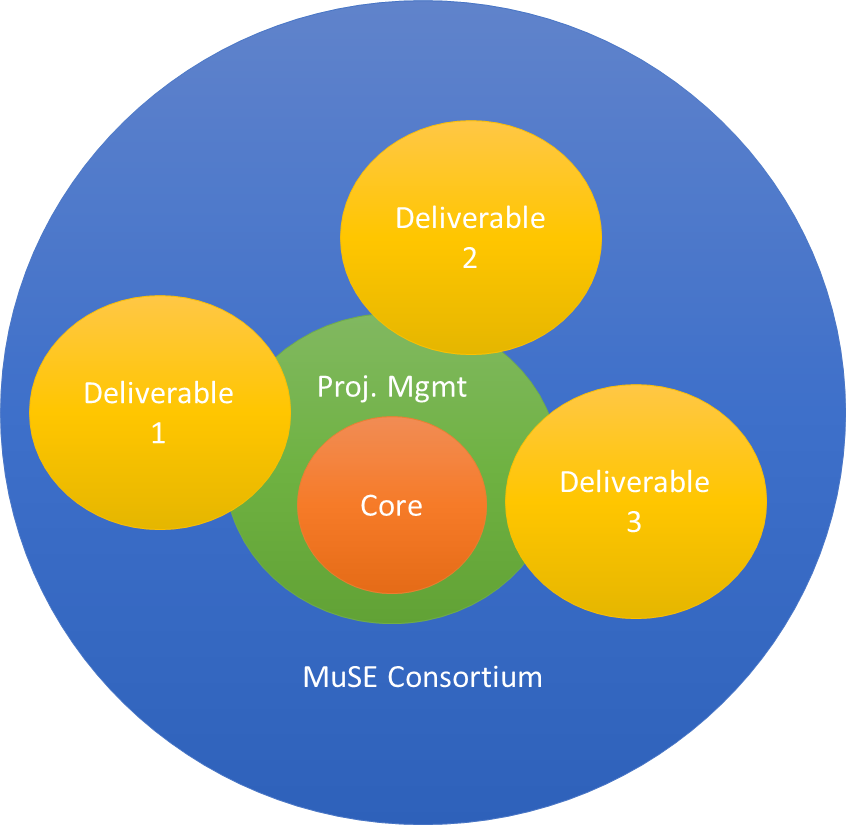 